PENYELENGGARAAN MOTOGP DI SIRKUIT INTERNASIONAL SEPANG TERHADAP PENINGKATAN KUNJUNGAN WISATAWAN MANCANEGARA DI MALAYSIATHE ENFORCEMENT OF MOTOGP INVESTMENT IN SEPANG INTERNATIONAL CIRCUIT ON THE IMPROVEMENT OF VISIT TOURISTS IN MALAYSIASKRIPSIDiajukan untuk Memenuhi Salah Satu Syarat dalam Menempuh Ujian Sarjana Program Strata Satu Jurusan Ilmu Hubungan InternasionalDisusun Oleh:Egi Muhammad132030175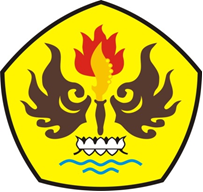 FAKULTAS ILMU SOSIAL DAN ILMU POLITIKUNIVERSITAS PASUNDAN BANDUNG						 	2017